ReferensiA.     Fowles,1985,Analytical Mechanic, sounder CollegePublishing, New YorkB.     Atam P.Arya,1990, Introduction Classical mechanic, Prentice Hall, New Jorsey    C. Haliday & Resnick, 1993, Fisika jilid 1, Erlangga, Jakarta     D. Paul A.Tipler, 1998. Fisika untuk sains dan teknik jilid 1,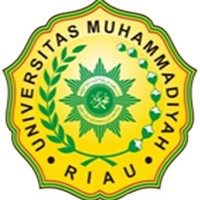 PROGRAM STUDI FISIKAUNIVERSITAS MUHAMMADIYAH RIAUFAKULTAS MATEMATIKA ILMU PENGETAHUAN ALAM DAN KESEHATANJl. KH. Ahmad Dahlan No. 88 Pekanbaru Tahun Akademik 2015/2016SATUAN ACARA PERKULIAHAN MATA KULIAH : MEKANIKA 2 (FIS-2416) SKS: 2Dosen Pengampu : Noni Febriani, S.T.SATUAN ACARA PERKULIAHAN MATA KULIAH : MEKANIKA 2 (FIS-2416) SKS: 2Dosen Pengampu : Noni Febriani, S.T.Pertemuan keTujuan Instruksional KhususPokok BahasanSub Pokok BahasanTeknik PembelajaranMediaPembelajaranPustaka1-2Merumuskan Pusat massa sistem banyak partikel,Memahami momentum linear dan momentum sudut Merumuskan tenaga kinetik suatu sistemPusat MassaPusat massa sistem banyak partikel, momentum linear, momentum sudut dan tenaga kinetik suatu sistemceramah1. Papan tulis2. Kertas kerja3. LCD ProyektorA(p167-174)3-4Menentukan Gerak interaksi antara dua benda, Memahami massa tereduksi, Memahami konsep tumbukanPusat MassaGerak interaksi antara dua benda, massa tereduksi, tumbukanCeramah, diskusi kelompok1. Papan tulis2. Kertas kerja3. LCD ProyektorA(p174-185)5-6Memahami konsep Pusat massa benda tegarPusat massa benda tegarPusat massa benda tegarTugas Kelompok1. Papan tulis2. Kertas kerja3. LCD ProyektorA(p190-193)7-8Menghitung pusat massa dari berbagai bentuk benda tegarPusat massa Benda TegarPusat massa dari berbagai bentuk benda tegarCeramah + penugasanKuis 11. Papan tulis2. Kertas kerja3. LCD ProyektorA (192)9UJIAN TENGAH SEMESTERUJIAN TENGAH SEMESTERUJIAN TENGAH SEMESTERUJIAN TENGAH SEMESTERUJIAN TENGAH SEMESTERUJIAN TENGAH SEMESTER10-11Menetukan Rotasi benda tegar pada sumbu tetap Menentukan  momen inersiaKesetimbangan benda tegarRotasi benda tegar pada sumbu tetap, momen inersia Kerja kelompok1. Papan tulis2. Kertas kerja3. LCD ProyektorA(p194-204)12-13Menentukan Rotasi benda tegar dalam tiga dimensi,Menghitung  tensor momen kelembaman dan momen kelembamanMomen inersiaRotasi benda tegar dalam tiga dimensi, tensor momen kelembaman dan momen kelembamanPenugasan + diskusi kelompokKuis 21. Papan tulis2. Kertas kerja3. LCD ProyektorA(p218-221)14-15Menentukan Vektor momentum sudut, tenaga konetik dan sumbu-sumbu utamaMomentum SudutVektor momentum sudut, tenaga konetik dan sumbu-sumbu utamaCeramah+ diskusi1. Papan tulis2. Kertas kerja3. LCD ProyektorA(p221-228)16UJIAN AKHIR SEMESTERUJIAN AKHIR SEMESTERUJIAN AKHIR SEMESTERUJIAN AKHIR SEMESTERUJIAN AKHIR SEMESTERUJIAN AKHIR SEMESTER